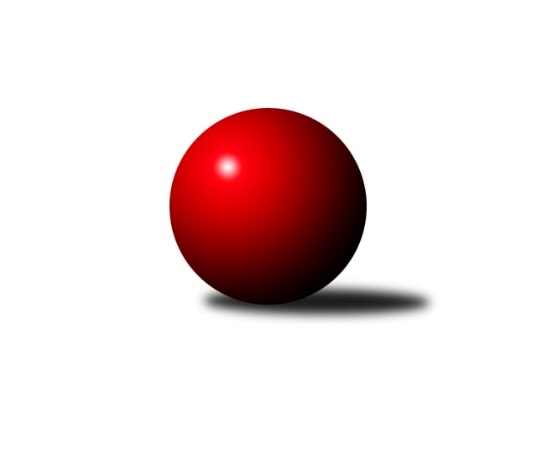 Č.2Ročník 2021/2022	13.11.2021Nejlepšího výkonu v tomto kole: 1082 dosáhlo družstvo: SuperMixVýsledky 2. kola SuperMix	- KC Lentra Darda	8:2	1082:1016		13.11. Pacoši	- Rallycross	6:4	1026:991		13.11.Tabulka:	1.	SuperMix	2	2	0	0	16 : 4 	 	 1047	4	2.	KC Lentra Darda	2	1	0	1	10 : 10 	 	 1028	2	3.	Pacoši	2	1	0	1	8 : 12 	 	 1004	2	4.	Rallycross	2	0	0	2	6 : 14 	 	 1001	0Podrobné výsledky kola:	 SuperMix	1082	8:2	1016	KC Lentra Darda	Jiří Matoušek	 	 115 	 116 		231 	 0:2 	 266 	 	136 	 130		David Bártů	Pavel Blažek	 	 142 	 148 		290 	 2:0 	 252 	 	135 	 117		Libor Svoboda	Jiří Ondrák ml.	 	 155 	 139 		294 	 2:0 	 260 	 	110 	 150		Jiří Svoboda	Zdeněk Holub	 	 120 	 147 		267 	 2:0 	 238 	 	117 	 121		Milan TrávníčekNejlepší výkon utkání: 294 - Jiří Ondrák ml.	 Pacoši	1026	6:4	991	Rallycross	Patrik Jindra	 	 134 	 135 		269 	 0:2 	 274 	 	133 	 141		David Drobilič	Eva Fabešová	 	 128 	 148 		276 	 2:0 	 254 	 	120 	 134		Veronika Nosková	Jan Šuhaj	 	 111 	 105 		216 	 0:2 	 222 	 	102 	 120		Josef Petrik ml.	David Pešák	 	 141 	 124 		265 	 2:0 	 241 	 	113 	 128		Pavel KučeraNejlepší výkon utkání: 276 - Eva FabešováPořadí jednotlivců:	jméno hráče	družstvo	celkem	plné	dorážka	chyby	poměr kuž.	Maximum	1.	David Drobilič 	Rallycross	274.00	186.0	88.0	4.0	1/1	(274)	2.	David Pešák 	Pacoši	271.00	188.5	82.5	5.0	2/2	(277)	3.	Patrik Jindra 	Pacoši	269.50	181.5	88.0	5.0	2/2	(270)	4.	Jiří Svoboda 	KC Lentra Darda	266.50	183.5	83.0	4.5	1/1	(273)	5.	David Bártů 	KC Lentra Darda	266.00	178.0	88.0	0.0	1/1	(266)	6.	Zdeněk Holub 	SuperMix	258.00	171.0	87.0	2.5	2/2	(267)	7.	Libor Svoboda 	KC Lentra Darda	254.00	174.0	80.0	6.5	1/1	(256)	8.	Veronika Nosková 	Rallycross	254.00	175.0	79.0	5.0	1/1	(254)	9.	Pavel Kučera 	Rallycross	253.50	176.0	77.5	5.0	1/1	(266)	10.	Milan Trávníček 	KC Lentra Darda	252.00	172.0	80.0	3.5	1/1	(266)	11.	Jiří Matoušek 	SuperMix	251.00	173.5	77.5	4.0	2/2	(271)	12.	Josef Petrik 	Rallycross	247.00	155.0	92.0	4.0	1/1	(247)	13.	Jiří Ondrak st. 	KC Lentra Darda	245.00	167.0	78.0	4.0	1/1	(245)	14.	Ladislav Dofek 	Rallycross	242.00	172.0	70.0	8.0	1/1	(242)	15.	Josef Petrik ml. 	Rallycross	222.00	168.0	54.0	9.0	1/1	(222)		Jiří Ondrák ml. 	SuperMix	294.00	187.0	107.0	1.0	1/2	(294)		Pavel Blažek 	SuperMix	290.00	187.0	103.0	2.0	1/2	(290)		Eva Fabešová 	Pacoši	276.00	178.0	98.0	5.0	1/2	(276)		Tomáš Cvrček 	SuperMix	253.00	181.0	72.0	4.0	1/2	(253)		František Běhůnek 	SuperMix	239.00	165.0	74.0	4.0	1/2	(239)		Karel Fabeš 	Pacoši	232.00	164.0	68.0	6.0	1/2	(232)		Jan Šuhaj 	Pacoši	216.00	157.0	59.0	6.0	1/2	(216)		Antonín Ferdan 	Pacoši	203.00	152.0	51.0	9.0	1/2	(203)Program dalšího kola:3. kolo20.11.2021	so	18:00	Rallycross - KC Lentra Darda	Nejlepší pětka 2. kolaNejlepší pětka 2. kolaNejlepší pětka 2. kolaNejlepší pětka 2. kolaPočetJménoNázev týmuVýkon1xJiří Ondrák ml.SuperMix2941xPavel BlažekSuperMix2901xEva FabešováPacoši2761xDavid DrobiličRallycross2742xPatrik JindraPacoši269